ПРОЕКТРОССИЙСКАЯ ФЕДЕРАЦИЯПРАВИТЕЛЬСТВО КАРАЧАЕВО-ЧЕРКЕССКОЙ РЕСПУБЛИКИПОСТАНОВЛЕНИЕ_________                                     г. Черкесск                                             №  ___О внесении изменения в постановление Правительства Карачаево-Черкесской Республики от 15.02.2013 №43 «Об утверждении Порядка предоставления субсидий на оказание несвязанной поддержки (поддержки доходов) сельскохозяйственных товаропроизводителей в области растениеводства»В соответствии с постановлением Правительства Российской Федерации от 14.07.2012 № 717 «О  Государственной программе развития сельского хозяйства и регулирования рынков сельскохозяйственной продукции, сырья и продовольствия на 2013 - 2020 годы», Правительство Карачаево-Черкесской РеспубликиПОСТАНОВЛЯЕТ: Внести в постановление Правительства Карачаево-Черкесской Республики от 15.02.2013 № 43 «Об утверждении Порядка предоставления субсидий на оказание несвязанной поддержки (поддержки доходов) сельскохозяйственных товаропроизводителей в области растениеводства» (в редакции постановлений Правительства Карачаево-Черкесской Республики от  03.04.2013 №96, от 04.04.2018 №78, от 08.12.2014 №372, от 01.02.2016 №6, от 22.04.2016 №104, от 09.02.2017 №31, от 05.05.2017 №112, от 13.07.2017 №198, от 19.12.2017 №357) следующие изменения:приложение к постановлению изложить в редакции согласно приложению.   Председатель ПравительстваКарачаево-Черкесской Республики		               	                                 А. А. ОзовПроект согласован:Исполняющий обязанностиРуководителя АдминистрацииГлавы и Правительства КЧР 		                    	                                          М. Н. Озов                                  Первый заместительПредседателя ПравительстваКарачаево-Черкесской Республики   		         	                        Э. П.  БайчоровЗаместительПредседателя ПравительстваКарачаево-Черкесской РеспубликиМинистр финансовКарачаево-Черкесской Республики                                                         М. Х. Суюнчев Заместитель РуководителяАдминистрации Главы и ПравительстваКарачаево-Черкесской Республики,Начальник Управления документационногообеспечения Главы и ПравительстваКарачаево-Черкесской Республики          	                                             Ф. Я. АстежеваМинистр экономического развитияКарачаево-Черкесской Республики                                                           А. Х. Накохов    Начальник Государственно-правовогоУправления Главы и ПравительстваКарачаево-Черкесской Республики                                                           А. А. Тлишев	Проект подготовлен Министерством сельского хозяйства Карачаево-Черкесской Республики  Министр сельского хозяйстваКарачаево-Черкесской Республики                                                      А.  А.  Боташев   Приложениек постановлению ПравительстваКарачаево-Черкесской Республики от _____2018 года №__«Приложениек постановлению ПравительстваКарачаево-Черкесской Республикиот 15.02.2013 №43Порядокпредоставления субсидий на оказание несвязанной поддержки (поддержки доходов) сельскохозяйственных товаропроизводителей в области растениеводства»1.1. Настоящий Порядок устанавливает цели, условия и порядок предоставления и распределения за счет средств республиканского бюджета Карачаево-Черкесской Республики субсидий сельскохозяйственным товаропроизводителям, осуществляющим деятельность на территории Карачаево-Черкесской Республики (за исключением граждан, ведущих личное подсобное хозяйство (Далее – ЛПХ)) на оказание несвязанной поддержки в области растениеводства, в том числе в области производства семенного картофеля, семян овощных культур открытого грунта, семян кукурузы, семян подсолнечника, семян сахарной свеклы, и овощей открытого грунта (далее соответственно - сельскохозяйственные товаропроизводители, субсидии) в соответствии с постановлением Правительства Российской Федерации от 14.07.2012 №717 «О Государственной программе развития сельского хозяйства и регулирования рынков сельскохозяйственной продукции, сырья и продовольствия на 2013-2020 годы», в целях оказания финансовой поддержки при исполнении расходных обязательств Карачаево-Черкесской Республики по реализации мероприятий, предусмотренных постановлением Правительства Карачаево-Черкесской Республики от 31.10.2013 №358 «О Государственной программе «Развитие сельского хозяйства Карачаево-Черкесской Республики до 2020 года» (далее-Программа).   	1.2. Понятия и термины, используемые в настоящем Порядке применяются в значениях, установленных федеральным законодательством и законодательством Карачаево-Черкесской Республики.	1.3. Целями предоставления субсидий являются обеспечение устойчивого развития подотрасли растениеводства,  создание конкурентоспособности растениеводческой продукции, сырья и продовольствия, произведенных на территории Карачаево-Черкесской Республики на внутреннем и внешнем рынках в целях импортозамещения и наращивания экспортного потенциала.	1.4. Субсидии предоставляются из республиканского бюджета Карачаево-Черкесской Республики в пределах средств, предусмотренных на эти цели  законом о республиканском бюджете Карачаево-Черкесской Республики на соответствующий финансовый год и плановый период, на условиях софинансирования расходных обязательств Карачаево-Черкесской Республики и средств федерального бюджета.	1.5. Главным распорядителем бюджетных средств по предоставлению субсидии, является Министерство сельского хозяйства Карачаево-Черкесской Республики.2. Условия и порядок предоставления субсидииСубсидии предоставляются по следующим направлениям:2.1. Оказание несвязанной поддержки сельскохозяйственным товаропроизводителям в области растениеводства на возмещение части затрат на проведение комплекса агротехнологических работ, повышение уровня экологической безопасности сельскохозяйственного производства, а также на повышение плодородия и качества почв в расчете на 1 гектар посевной площади, занятой зерновыми, зернобобовыми и кормовыми сельскохозяйственными культурами (далее - поддержка в области растениеводства);	2.2. Оказание несвязанной поддержки сельскохозяйственным товаропроизводителям в области развития производства семенного картофеля, семян овощных культур открытого грунта, семян кукурузы, семян подсолнечника, семян сахарной свеклы и овощей открытого грунта на возмещение части затрат на проведение комплекса агротехнологических работ, обеспечивающих увеличение производства семенного картофеля, семян овощных культур открытого грунта, семян кукурузы, семян подсолнечника, семян сахарной свеклы и овощей открытого грунта, в соответствии с перечнем, утвержденным Министерством сельского хозяйства Российской Федерации, в расчете на 1 гектар посевной площади (далее - поддержка в области развития производства овощных и технических культур).	Субсидии, указанные в пунктах 2.1, 2.2 предоставляются по направлениям, определяемым Правительством Российской Федерации, Министерством сельского хозяйства Российской Федерации.	2.3. На возмещение части затрат по приобретению дизельного топлива на проведение комплекса агротехнологических работ в рамках оказания несвязанной поддержки (поддержки доходов) сельскохозяйственных товаропроизводителей в расчете на 1 гектар посевной площади, занятой зерновыми, зернобобовыми и кормовыми сельскохозяйственными культурами.	Субсидия на возмещение части затрат по приобретению дизельного топлива на проведение комплекса агротехнологических работ в рамках оказания несвязанной поддержки (поддержки доходов) сельскохозяйственных товаропроизводителей в расчете на 1 гектар посевной площади, занятой зерновыми, зернобобовыми и кормовыми сельскохозяйственными культурами предоставляется при наличии соответствующего нормативно-правового (правового) акта Правительства Российской Федерации. 	2.4. Размер субсидии, предоставляемой i-му сельскохозяйственного товаропроизводителя (кроме ЛПХ) на оказание несвязанной поддержки в республике в области растениеводства в текущем финансовом году (Wi), определяется по формуле:	W - размер субсидии на оказание несвязанной поддержки в республике в области растениеводства в текущем финансовом году;	Di - доля посевной площади зерновых, зернобобовых и кормовых культур в отчетном финансовом году у i-го сельскохозяйственного товаропроизводителя (кроме ЛПХ) в общей посевной площади сельскохозяйственных культур по сельскохозяйственным товаропроизводителям республики (кроме ЛПХ), представившим документы на получение данной субсидии в текущем финансовом году;	Ci - коэффициент соотношения уровня интенсивности использования посевных площадей i-го сельскохозяйственного товаропроизводителя (кроме ЛПХ) со средним его значением по республике по сельскохозяйственным товаропроизводителям республики (кроме ЛПХ), представившим документы на получение данной субсидии в текущем финансовом году;	Ki - показатель почвенного плодородия i-го сельскохозяйственного товаропроизводителя (кроме ЛПХ), рассчитываемый ФГБУ «Центр агрохимической службы  «Карачаево-Черкесский»   на основании результатов государственного учета показателей состояния плодородия земель сельскохозяйственного назначения в соответствии с методикой, утвержденной  Приказом Министерства сельского хозяйства Российской Федерации от 06.07.2017 № 325;	H - минимальная ставка субсидии на 1 гектар посевной площади в республики, рассчитанная как отношение 60% общего объема субсидии, предусмотренной на оказание несвязанной поддержки сельскохозяйственным товаропроизводителям в республики в области растениеводства на текущий финансовый год, к общей посевной площади сельскохозяйственных культур по сельскохозяйственным товаропроизводителям республики (кроме ЛПХ), представившим документы на получение данной субсидии в текущем финансовом году;        Sкчр – сумма посевной площади сельскохозяйственных культур, имеющихся у  сельскохозяйственных товаропроизводителей республики (кроме ЛПХ), в году предшествующем текущему, представившим документы на получение субсидии;	m - количество сельскохозяйственных товаропроизводителей (кроме ЛПХ), представивших документы на получение данной субсидии в текущем финансовом году.	2.5. Доля посевной площади зерновых, зернобобовых и кормовых культур у i-го сельскохозяйственного товаропроизводителя (кроме ЛПХ) определяется по формуле:Di = Si / Sкчр.	2.6. Коэффициент соотношения уровня интенсивности использования посевных площадей, занятых зерновыми, зернобобовыми и кормовыми сельскохозяйственными культурами у i-го получателя субсидий и среднего значения уровня интенсивности использования таких посевных площадей (Ci) определяется по формуле: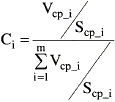 где:	Vср_i - объем производства сельскохозяйственными товаропроизводителями зерновых, зернобобовых и кормовых сельскохозяйственных культур (в зерновых единицах) в республике в году предшествующему текущему финансовому году или в предыдущем году (в случае гибели урожая вследствие воздействия неблагоприятных погодных условий и воздействия иных обстоятельств непреодолимой силы);	Sср_i - посевная площадь, занятая зерновыми, зернобобовыми и кормовыми сельскохозяйственными культурами, имеющаяся у сельскохозяйственных товаропроизводителей республики (кроме ЛПХ) в году  предшествующему текущему финансовому году, подтверждаемая документально по форме Федеральной службы государственной статистики 29-СХ или 2-фермер, или в предыдущем году (в случае гибели урожая вследствие воздействия неблагоприятных погодных условий и воздействия иных  обстоятельств непреодолимой силы);	m- количество получателей субсидий, претендующих на получение субсидии на несвязанную поддержку в республике растениеводства и осуществляющих производство зерновых, зернобобовых и кормовых сельскохозяйственных культур в Карачаево-Черкесской Республике.	2.7. Объем производства сельскохозяйственными товаропроизводителями зерновых, зернобобовых и кормовых сельскохозяйственных культур (в зерновых единицах) в республике в году предшествующему текущему финансовому году, в котором осуществляется расчет размера субсидии на очередной финансовый год (Vср_i), определяется по формуле: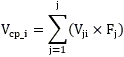 где:	Vji - объем производства сельскохозяйственными товаропроизводителями j-й зерновой, зернобобовой или кормовой сельскохозяйственной культуры в республике в году, предшествующему текущему финансовому году, в котором осуществляется расчет размера субсидии на очередной финансовый год, подтверждаемый документально по форме Федеральной службы государственной статистики 29-СХ или 2-фермер, или в предыдущем году (в случае гибели урожая вследствие воздействия неблагоприятных погодных условий и воздействия иных  обстоятельств непреодолимой силы);	Fj - коэффициент перевода в зерновые единицы j-й сельскохозяйственной культуры, утверждаемый Министерством сельского хозяйства Российской Федерации.	2.8.Размер субсидии, предоставляемой i-му сельскохозяйственному товаропроизводителю (кроме ЛПХ) на оказание несвязанной поддержки в республике развития производства семенного картофеля в текущем финансовом году (Wki), определяется по формуле:Wki = Ski x Кк, где	Ski - посевная площадь семенного картофеля в отчетном финансовом году по данным, представленным i-м сельскохозяйственным товаропроизводителем (кроме ЛПХ);	Kк - ставка субсидии на оказание несвязанной поддержки сельскохозяйственным товаропроизводителям в республике на развитие производства семенного картофеля, применяемая в соответствии с приказом Министерства сельского хозяйства Российской Федерации.	2.9. Размер субсидии, предоставляемой i-му сельскохозяйственному товаропроизводителю (кроме ЛПХ) республики на оказание несвязанной поддержки на развитие производства семенного картофеля, семян овощных культур открытого грунта, семян кукурузы, семян подсолнечника, семян сахарной свеклы и овощей открытого грунта в текущем финансовом году (Wовi), определяется по формуле:Wовi = Sовi x Kов, где	Sовi - посевная площадь овощей открытого грунта в отчетном финансовом году по данным, представленным i-м сельскохозяйственным товаропроизводителем (кроме ЛПХ);	 Ков - ставка субсидии на оказание несвязанной поддержки сельскохозяйственным товаропроизводителям в республике на развитие производства овощей открытого грунта.	Ставка субсидии на оказание несвязанной поддержки сельскохозяйственным товаропроизводителям в республике на развитие производства овощей открытого грунта определяется по формуле:Ков = Wов / Sов, где	Wов - размер субсидии, предназначенной на оказание несвязанной поддержки сельскохозяйственным товаропроизводителям в республике на развитие производства овощей открытого грунта;	Sов - посевная площадь овощей открытого грунта в отчетном финансовом году по данным, представленными сельскохозяйственными товаропроизводителями республики (кроме ЛПХ) подавших заявление на субсидирование.	2.10. Субсидии, указанные в пунктах 2.1, 2.2, 2.3 части 2 настоящего Порядка предоставляются на основании соглашения о предоставлении субсидии, заключаемого между Министерством сельского хозяйства Карачаево-Черкесской Республики и получателем субсидии, по форме, утвержденной Министерством финансов Карачаево-Черкесской Республики (далее – Соглашение), обязательными условиями которого являются следующие условия:	а) сведения об объеме субсидии, предоставляемой получателю субсидии и ее показателей результативности;	б) порядок и сроки предоставления получателем субсидии бухгалтерской отчетности по итогам отчетного периода, в котором получена субсидия, и отчетности о производственных показателях;	в) порядок и сроки предоставления отчетности о финансово-экономическом состоянии по формам, утвержденным Министерством сельского хозяйства Российской Федерации;	г) обязательства получателя субсидии своевременно осуществлять исчисление и уплату налогов, неналоговых платежей и заработной платы;	д) согласие на проведение Министерством и уполномоченным органом государственного финансового контроля обязательных проверок соблюдения получателями субсидий условий и порядка их предоставления;	е) обязательство получателя субсидий по возврату предоставленных средств в случае установления по итогами проверок, проведенных Министерством, а также уполномоченным органом финансового контроля, факта нарушения условий, определенных настоящим Порядком;	ж) ответственность сторон за нарушение условий Соглашения; 	2.11. По направлениям, указанным в пунктах 2.1, 2.2 части 2 настоящего Порядка субсидии предоставляются сельскохозяйственным товаропроизводителям при условии их соответствия на первое число месяца, предшествующего  месяцу получения субсидии, следующим требованиям:  	а) наличие посевных площадей, занятых зерновыми, зернобобовыми и кормовыми сельскохозяйственными культурами и (или) наличие посевных площадей, занятых семенным картофелем, семенами овощных культур открытого грунта, семян кукурузы, семян подсолнечника, семян сахарной свеклы для производства семян родительских форм гибридов и гибридов первого поколения F1, и (или) семенными посевами подсолнечника для производства семян родительских форм гибридов и гибридов первого поколения F1, а также оригинальных и элитных семян, и (или) семенными посевами сахарной свеклы для производства семян родительских форм гибридов и гибридов первого поколения F1, и (или) овощами открытого грунта, и (или) маточниками овощных культур открытого грунта, и (или) семенниками овощных культур открытого грунта (для претендентов в области зерновых, зернобобовых и кормовых сельскохозяйственных культур, развития производства семенного картофеля, овощей открытого грунта, семян кукурузы, подсолнечника, сахарной свеклы, овощных культур открытого грунта);	б) заверенные сельскохозяйственным товаропроизводителем копии документов, подтверждающих производство и реализацию семенного картофеля, и (или) овощей открытого грунта, и (или) семян овощных культур открытого грунта, и (или) семян кукурузы, и (или) семян подсолнечника, и (или) семян сахарной свеклы и (либо) производство и использование семенного картофеля, и (или) семян овощных культур, и (или) семян кукурузы, и (или) семян подсолнечника, и (или) семян сахарной свеклы для посадки (посева) в соответствии с перечнем, утвержденным Министерством сельского хозяйства Российской Федерации (для претендентов на получение поддержки в области развития производства овощных и технических культур);	в) заверенные сельскохозяйственным товаропроизводителем копии подтверждения соответствия партий семян семенного картофеля, и (или) семян кукурузы, и (или) семян подсолнечника, и (или) семян сахарной свеклы, и (или) семян овощных культур открытого грунта документам, предусмотренным в соответствии с пунктом 3 статьи 21 Федерального закона от 27.12.2002 № 184-ФЗ «О техническом регулировании» за отчетный год (для претендентов в области развития производства овощных и технических культур);	2.12. По направлению, указанному в п. 2.3 части 2 настоящего Порядка субсидии предоставляются сельскохозяйственным товаропроизводителям при следующих условиях: 	а) наличие плана посевных площадей за текущий год, занятых зерновыми, зернобобовыми и кормовыми сельскохозяйственными культурами;	б)  наличие документов, подтверждающих факт приобретения дизельного топлива на проведение комплекса агротехнологический работ, повышение уровня экологической безопасности сельскохозяйственного производства, а также на повышение плодородия и качества почв в текущем году (договора поставки, товарные накладные или универсальные передаточные документы, платежные документы).	2.13. Общими для всех направлений, являются следующие требования:	а) у сельскохозяйственного товаропроизводителя должна отсутствовать неисполненная обязанность по уплате налогов, сборов, страховых взносов, пеней, штрафов, процентов, подлежащих уплате в соответствии с законодательством Российской Федерации о налогах и сборах;	б) у сельскохозяйственного товаропроизводителя должна отсутствовать просроченная задолженность по возврату в республиканский бюджет Карачаево-Черкесской Республики субсидий, бюджетных инвестиций, предоставленных, в том числе в соответствии с иными правовыми актами, и иная просроченная задолженность перед республиканским бюджетом Карачаево-Черкесской Республики;	в) сельскохозяйственные товаропроизводители - юридические лица не должны находиться в процессе реорганизации, ликвидации, банкротства, а получатели субсидий - индивидуальные предприниматели не должны прекратить деятельность в качестве индивидуального предпринимателя;	г) сельскохозяйственный товаропроизводитель не должен являться иностранным юридическим лицом, а также российским юридическим лицом, в уставном (складочном) капитале которого доля участия иностранных юридических лиц, местом регистрации которых является государство или территория, включенные в утверждаемый Министерством финансов Российской Федерации перечень государств и территорий, предоставляющих льготный налоговый режим налогообложения и (или) не предусматривающих раскрытия и предоставления информации при проведении финансовых операций (офшорные зоны) в отношении таких юридических лиц, в совокупности превышает 50 процентов;	д) сельскохозяйственный товаропроизводитель не должен получать средства из республиканского бюджета Карачаево-Черкесской Республики, из которого планируется предоставление субсидии в соответствии с правовым актом, на основании иных нормативных правовых актов на цели, указанные в пункте 2 настоящего Порядка;	2.14. Для получения субсидий, указанных в п. 2.1, 2.2. части 2 настоящего Порядка получатели субсидий представляют в Министерство следующие документы:	а) заявление на предоставление субсидии с указанием потребности в субсидии и направления государственной поддержки, по форме, согласно приложению 1 к настоящему Порядку;	б) справку о наличии (открытии) расчетного счета для получения субсидии;	в) заверенные сельскохозяйственным товаропроизводителем копии сведений о посевных площадях, занятых указанными в порядке культурами и сборе урожая за предыдущий финансовый год форме Федеральной службы государственной статистики 29-СХ «Сведения о сборе урожая сельскохозяйственных культур» (для юридических лиц или их обособленных подразделений, осуществляющих сельскохозяйственную деятельность) или 2-фермер «Сведения о сборе урожая сельскохозяйственных культур» (для крестьянских (фермерских) хозяйств) с отметкой о принятии Федеральной службой государственной статистики;	г) справку-расчет размера субсидии по форме. Согласно приложению 2 к настоящему Порядку;	д) заверенные сельскохозяйственным товаропроизводителем копии документов, подтверждающих наличие в отчетном финансовом году права пользования земельным участком из земель сельскохозяйственного назначения, оформленного в установленном законодательством порядке (договоры субаренды, аренды, передачи прав и обязанностей  и иные документы, в случае, если эти права не подлежат регистрации в Едином государственном реестре недвижимости).	е) заверенные сельскохозяйственным товаропроизводителем копии документов, подтверждающие соответствие партии семян семенного картофеля и (или) семян овощных культур открытого грунта, и (или) семян кукурузы, и (или) семян подсолнечника, и (или) семян сахарной свеклы, предусмотренные п.3 ст.21 Федерального закона от 27.12.2002 №184-ФЗ «О техническом регулировании» (для претендентов в области развития производства овощных и технических культур);	ж) отчетность о финансово-экономическом состоянии по форме, установленной Министерством сельского хозяйства Российской Федерации.з) копия паспорта получателя субсидии;и) копия нотариальной доверенности, удостоверяющего полномочия представителя крестьянского (фермерского) хозяйства (в случае обращения с заявкой представителя хозяйства);	2.15. Для получения субсидий, указанных в п. 2.3 части 2 настоящего Порядка получатели субсидий представляют в Министерство следующие документы:	а) заявление о предоставлении субсидий по форме согласно приложению 1 к настоящему Порядку;	б) справку-расчет размера субсидии по форме, согласно приложению  3 к настоящему Порядку; 	в) сведения о посевных площадях и сборе урожая сельскохозяйственных культур (зерновые и зернобобовые) за текущий год по форме, согласно приложению  4 к настоящему Порядку; 	г) реестр документов, подтверждающих факт приобретения дизельного топлива на проведение комплекса агротехнологический работ, повышение уровня экологической безопасности сельскохозяйственного производства, а также на повышение плодородия и качества почв в текущем году (договоры поставки, товарные накладные или универсальные передаточные документы, платежные документы) по форме, согласно приложению 5 к настоящему Порядку;	д) справку о наличии (или открытии) расчетного счета для получения субсидий;  	е) сведения о посевных площадях, урожайности и валовых сборах урожая сельскохозяйственных культур за текущий год по форме федерального государственного статистического наблюдения 4-СХ «Сведения об итогах сева под урожай» (для юридических лиц или их обособленных подразделений, осуществляющих сельскохозяйственную деятельность), по форме федерального статистического наблюдения № 1-фермер «Сведения об итогах сева под урожай» (для крестьянских (фермерских) хозяйств) с отметкой о принятии Федеральной службой государственной статистики;ж) копия паспорта получателя субсидии;з) копия нотариальной доверенности, удостоверяющего полномочия представителя крестьянского (фермерского) хозяйства (в случае обращения с заявкой представителя хозяйства);	2.16. Министерство посредством запросов, в том числе в электронной форме с использованием единой системы межведомственного электронного взаимодействия, запрашивает и получает сведения о наличии либо об отсутствии у сельскохозяйственных товаропроизводителей задолженности по налогам и сборам и иным обязательным платежам в бюджеты бюджетной системы Российской Федерации, срок исполнения по которым наступил в соответствии с законодательством Российской Федерации, копию выписки из Единого государственного реестра юридических лиц или из Единого государственного реестра индивидуальных предпринимателей. 	2.17. Документы предоставляются в Министерство в прошитом, пронумерованном и скрепленном печатью виде (при наличии у сельскохозяйственного товаропроизводителя печати), лично сельскохозяйственным товаропроизводителем либо его представителем при наличии нотариальной доверенности, удостоверяющей полномочия представителя крестьянского (фермерского) хозяйства (в случае обращения с заявкой представителя хозяйства);Прием документов осуществляется Министерством в следующие сроки: для получения субсидий, указанных в пунктах 2.1, 2.2. прием осуществляется в течении 15 (пятнадцати) рабочих дней с даты начала приема документов; для получения субсидий, указанных в пунктах 2.3. прием осуществляется в течении 5 (пяти) рабочих дней с даты начала приема документов;Информация о дате, времени, месте, сроках приема документов публикуется на официальном сайте Министерства в информационно-телекоммуникационной сети «Интернет» в разделе «Информация для сельскохозяйственных товаропроизводителей».	2.18. Документы принимаются и регистрируются государственным  гражданским служащим Министерства, ответственным за прием и регистрацию входящей и исходящей корреспонденции.	2.19. Министерство в течение 10 календарных дней рассматривает представленные сельскохозяйственными товаропроизводителями и полученные в порядке межведомственного информационного взаимодействия документы на их соответствие условиям и требованиям, установленным настоящими Порядком, и принимает решение о предоставлении субсидии в пределах лимитов бюджетных  обязательств на соответствующий финансовый год и включении сельскохозяйственного товаропроизводителя в реестр получателей субсидии либо об отказе в ее предоставлении.	2.20. Основанием для отказа в предоставлении субсидии являются:	а) освоение лимитов бюджетных обязательств, предусмотренных Министерством на указанные цели на соответствующий финансовый год;	б) предоставление документов, указанных в пунктах 2.14, 2.15 не в полном объеме и (или) выявление в них недостоверных сведений;	в) наличие неисполненной обязанности по уплате налогов, сборов, страховых взносов, пеней, штрафов, процентов, подлежащих уплате в соответствии с законодательством Российской Федерации о налогах и сборах.	2.21. При отказе во включении в реестр получателей субсидий, Министерство направляет заявителю уведомление об отказе в получении субсидии с указанием причин отказа, в течение 3 (трех) календарных дней со дня принятия решения заказным письмом с уведомлением о вручении либо лично заявителю, а так же публикует в виде списка лиц, которым отказано в предоставлении субсидии, на официальном сайте Министерства в информационно-телекоммуникационной сети «Интернет» в разделе «Информация для сельскохозяйственных товаропроизводителей».  	2.22. Отказ во включении в реестр получателей субсидии по причинам, указанным в подпунктах «б» и «в» настоящего пункта, не является препятствием для повторного обращения сельскохозяйственного товаропроизводителя за предоставлением субсидий,  при условии устранения причин, послуживших основанием для отказа.	2.23. Министерство по итогам рассмотрения документов на получение субсидий, формирует сводный реестр получателей субсидий с указанием суммы, причитающейся к выплате, в разрезе получателей субсидии и представляет его в Министерство финансов Карачаево-Черкесской Республики.	2.24. Министерство составляет заявки на предоставление объемов финансирования и реестр разассигнований в разрезе получателей субсидий и представляет их в Министерство финансов Карачаево-Черкесской Республики, в соответствии с утвержденным кассовым планом на текущий месяц для исполнения республиканского бюджета Карачаево-Черкесской Республики.	2.25. Министерство в срок не более 5 (пяти) рабочих дней со дня поступления денежных средств на лицевой счет составляет заявку на кассовый расход по каждому получателю субсидии для перечисления денежных средств получателям субсидии на счета, открытые ими в банковских организациях.	2.26. Перечисление средств сельскохозяйственным товаропроизводителям  осуществляется в течение 10 рабочих дней с даты принятия решения о   предоставлении субсидий.  	2.27. Ответственность за достоверность сведений, содержащихся в документах, предоставленных сельскохозяйственными товаропроизводителями для получения субсидий, несут сельскохозяйственные товаропроизводители. 	2.28.  В случаях выявления в представленных документах недостоверных сведений Министерство, в соответствии с действующим законодательством, обращается в правоохранительные органы.3.Требования к отчетности	3.1. Получатели субсидий представляют в Министерство отчет о финансово-экономическом состоянии по форме и в сроки, установленные Министерством сельского хозяйства Российской Федерации, а также в соответствии с соглашением о предоставлении субсидии, заключенном в соответствии с пунктом 2.10. настоящего Порядка4.Осуществление контроля за соблюдением условий, целей и порядка предоставления субсидий и ответственность за их нарушение	4.1. Контроль за выполнением получателем субсидии условий Соглашения, заключенного в соответствии  с пунктом 2.10. настоящего Порядка осуществляется Министерством и уполномоченным органом финансового контроля.	4.2. Субсидия подлежит возврату в доход республиканского бюджета в случаях:	несоблюдения условий предоставления субсидий;	установление факта предоставления ложных сведений в целях получения субсидии;	4.3. Возврат субсидии осуществляется в следующем порядке:	Министерство в 10-дневный срок после подписания акта проверки или получения акта проверки от уполномоченного органа государственной власти, осуществляющего государственный финансовый контроль, направляет заявителю требование о возврате субсидии;	получатель субсидии производит возврат субсидии в объеме выявленных нарушений в течение 30 календарных дней со дня получения от Министерства требования о возврате субсидии;	при нарушении заявителем срока возврата субсидии, Министерство в течение 30 календарных дней принимает меры по взысканию указанных средств в доход республиканского бюджета Карачаево-Черкесской Республики в соответствии с законодательством Российской Федерации. 	4.4. Министерство несет ответственность за осуществление расходов республиканского бюджета Карачаево-Черкесской Республики, направляемых на выплату субсидий, в соответствии с законодательством Российской Федерации.Руководитель АдминистрацииГлавы и Правительства КЧР 		                    	                                            М.Н. Озов                                 Министр сельского хозяйстваКарачаево-Черкесской Республики                                                        А.  А.  Боташев   Приложение №1 Министру сельского хозяйстваКарачаево-Черкесской РеспубликиЗаявление_________________________________________________________________(полное наименование получателя, как зарегистрировано в банковской организации)просит     Вас   принять   пакет   документов   для   выплаты   субсидии   на__________________________________________________________________________________________________________________________________________________________________________________________________________
ИНН________________________________________________________________КПП________________________________________________________________Наименование банка___________________________________________________Р/С__________________________________________________________________ОКТМО_____________________________________________________________Адрес получателя_____________________________________________________Контактный телефон___________________________________________________Приложение:___________________________________________________________________________________________________________________________________________________________________________________________________________________________________________________________________________________________________________________________________________________________________За достоверность информации несу личную ответственность__________________        М.П.      ___________________________		(подпись)                                                           (расшифровка подписи)«____»_______________20___г.Руководитель АдминистрацииГлавы и Правительства КЧР 		                    	                                          М. Н. Озов                                  Министр сельского хозяйстваКарачаево-Черкесской Республики                                                        А.  А.  Боташев   Приложение №2 СПРАВКА-РАСЧЕТразмеров субсидии на оказание несвязанной поддержки в области растениеводства для СХО или КФХ ______________________________________________________________(получатель субсидии)*Заполняется получателем субсидии.Расчет подготовлен:Специалист Министерства ________________  ______________________ ______________ «___»_________20___г.	должность	                         Ф.И.О                    подписьРасчет проверен и согласован:Руководитель организации – получателя субсидий 				Главный бухгалтер организации получатель субсидии____________________  _________________________			______________________________(подпись)                      (Ф.И.О.)            				(подпись)                  (Ф.И.О.) МП  «______»__________________20____г.              Исполнитель____________________тел._______________Начальник отдела механизации и земледелия Министр сельского хозяйства КЧР Руководитель АдминистрацииГлавы и Правительства КЧР 		                    	                                         М. Н. Озов                                  Министр сельского хозяйстваКарачаево-Черкесской Республики                                                       А.  А.  Боташев   Приложение №3Справка-расчётсубсидии на оказание несвязанной поддержки в части возмещения части затрат на приобретение дизельного топливапо__________________________________________________________заявитель – получатель субсидииРасчет проверен:Специалист Министерства ___________________  _________________________ _______________ «___»_________20___г.	должность	                         Ф.И.О                    подписьРасчет проверен и согласован:Руководитель организации – получателя субсидий 				Главный бухгалтер организации получатель субсидии____________________  _________________________	            ______________________________(подпись)                      (Ф.И.О.)            				(подпись)                  (Ф.И.О.)МП  «______»__________________20____г.              Исполнитель____________________тел._______________Начальник отдела механизации и земледелия Министр сельского хозяйства КЧР Руководитель АдминистрацииГлавы и Правительства КЧР 		                    	                                          М.Н. Озов                                  Министр сельского хозяйстваКарачаево-Черкесской Республики                                                        А.  А.  Боташев   *Заполняется получателем субсидии.Руководитель организации – получателя субсидий 				Главный бухгалтер организации получатель субсидии____________________  _________________________	            ______________________________(подпись)                      (Ф.И.О.)            				(подпись)                  (Ф.И.О.)МП  «______»__________________20____г.              Исполнитель____________________тел._______________Начальник отдела механизации и земледелия Министр сельского хозяйства КЧР Руководитель АдминистрацииГлавы и Правительства КЧР                                                                           М. Н. Озов                                  Министр сельского хозяйстваКарачаево-Черкесской Республики                                                        А.  А.  Боташев   Приложение №5Реестр документов, подтверждающих факт приобретения дизельного топлива, на проведение агротехнических работ, повышения уровня экологической безопасности сельскохозяйственного производства, а также на повышение плодородия и качества почв 2018 году_______________________________________________(полное наименование сельскохозяйственного товаропроизводителя получателя субсидий)Руководитель                                                                                             Главный бухгалтер        получателя субсидий                                                                                     получателя субсидий                   			     ___________  ________________                                              ____________     _______________             (подпись)                    Ф.И.О.                                                                                         (подпись)                           Ф.И.О.м.п. «_____» _______________2018г.Реестр проверен и сверен с копиями, приложенными к заявлению:Специалист Министерства ___________________  _________________________ _______________ «___»_________20___г.	должность	                         Ф.И.О                    подписьНачальник отдела механизации и земледелия Министр сельского хозяйства КЧР Руководитель АдминистрацииГлавы и Правительства КЧР                                                                           М. Н. Озов                                  Министр сельского хозяйстваКарачаево-Черкесской Республики                                                        А.  А.  Боташев   Пояснительная запискак проекту постановления Правительства Карачаево-Черкесской Республики«О внесении изменений в постановление Правительства Карачаево-Черкесской Республики от 15.02.2013 №43 «Об утверждении Порядка предоставления субсидий на оказание несвязанной поддержки (поддержки доходов) сельскохозяйственных товаропроизводителей в области растениеводства»Основанием для разработки настоящего проекта является План работы Правительства на октябрь 2018 года. Изменения в постановление Правительства Карачаево-Черкесской Республики от 15.02.2013 №43 «Об утверждении Порядка предоставления субсидий на оказание несвязанной поддержки (поддержки доходов) сельскохозяйственных товаропроизводителей в области растениеводства» вносятся в соответствии с Распоряжением Правительства Российской Федерации от 04.08.2018 №1620-р о выделении бюджетам субъектов Российской Федерации бюджетных средств из резервного фонда Правительства Российской Федерации на возмещение части затрат по приобретению дизельного топлива. Данным проектом предусматриваются изменения, регламентирующие порядок предоставления субсидии на возмещение части затрат на приобретение дизельного топлива для проведения агротехнологических работ в 2018 году. Также проектом предусмотрены изменения, регламентирующие порядки предоставления субсидии на оказание несвязанной поддержки сельскохозяйственным товаропроизводителям. Положения Порядка приведены в соответствие с требованиями Государственной программы «Развитие сельского хозяйства  и регулирования рынков сельскохозяйственной продукции, сырья и продовольствия на 2013-2020 годы» (утв. постановлением Правительства РФ от 14.07.2012 №717) и постановления Правительства РФ от 06.09.2018 №887 «Об общих требованиях к нормативным правовым актам, муниципальным правовым актам, регулирующим предоставление субсидий государственным (муниципальным) учреждениям), индивидуальным предпринимателям, а также физическим лицам – производителям товаров и услуг». Конкретизированы перечни документов, уточнен порядок приема заявлений о предоставлении субсидий, рассмотрения заявок и принятия решений, а также сроки осуществления выплат. Рассматриваемый проект не потребует внесения изменений, признания утратившими силу или отмены иных нормативных правовых актов Карачаево-Черкесской Республики, а также привлечения дополнительных финансовых средств из республиканского бюджета Карачаево-Черкесской Республики.Министр сельского хозяйстваКарачаево-Черкесской Республики                                                        А.  А.  БоташевНачальник отдела механизации и земледелия                                    Н. А. Мартынова Начальник юридического отдела                                                              З.Х. КуреловаИсп.  Мартынова Н.А.  22-07-10, Курелова З.Х. 22-08-37Вид сельскохозяйственной культуры Количество га*Валовое производство, цт*Коэфф. перевда в зерновые единицы, цнРазмер субсидииЯчменьПшеницаОвесГречиха Кукуруза на зерноВика и смесиПодсолнечникСоя Сахарная свекла Картофель Овощи Кукуруза на кормОднолетние травы на сено сенажМноголетние травы на сено Итого:№
п/пНаименование ставки субсидииСтавка субсидии на 1 га посевной площади, рублейПосевная площадь, гаСумма субсидии к перечислению, рублей (гр. 3 х гр.5)123451На оказание несвязанной поддержки сельскохозяйственным товаропроизводителям в области растениеводства:XXX1.1На 1 га всей посевной площади отчётного финансового года по зерновым,  зернобобовым  и кормовым культурам высеянными на пашнеВсегоXХПриложение №4Сведения
о наличии уточнённых посевных площадей урожая Приложение №4Сведения
о наличии уточнённых посевных площадей урожая Приложение №4Сведения
о наличии уточнённых посевных площадей урожая Приложение №4Сведения
о наличии уточнённых посевных площадей урожая Приложение №4Сведения
о наличии уточнённых посевных площадей урожая Приложение №4Сведения
о наличии уточнённых посевных площадей урожая Приложение №4Сведения
о наличии уточнённых посевных площадей урожая на         г.Наименование организации.Наименование организации.№
п/пНаименование сельскохозяйственных культурНаименование сельскохозяйственных культурНаименование сельскохозяйственных культурНаименование сельскохозяйственных культурПлощадь, га*Валовой сбор, ц*12222341Зерновые и зернобобовые культуры - всего (сохранившиеся озимые и яровые) из них:Зерновые и зернобобовые культуры - всего (сохранившиеся озимые и яровые) из них:Зерновые и зернобобовые культуры - всего (сохранившиеся озимые и яровые) из них:Зерновые и зернобобовые культуры - всего (сохранившиеся озимые и яровые) из них:1.1Озимая пшеницаОзимая пшеницаОзимая пшеницаОзимая пшеница1.2Яровая пшеницаЯровая пшеницаЯровая пшеницаЯровая пшеница1.3Озимый ячменьОзимый ячменьОзимый ячменьОзимый ячмень1.4Яровой ячменьЯровой ячменьЯровой ячменьЯровой ячмень1.5Кукуруза на зерноКукуруза на зерноКукуруза на зерноКукуруза на зерно1.6Овес Овес Овес Овес 1.7Зернобобовые смесиЗернобобовые смесиЗернобобовые смесиЗернобобовые смеси2Кормовые культурыКормовые культурыКормовые культурыКормовые культуры3Площадь, заявленная к субсидированиюПлощадь, заявленная к субсидированиюПлощадь, заявленная к субсидированиюПлощадь, заявленная к субсидированиюКод строкиНаименование поставщикаДоговор(поставки)Договор(поставки)Платежные документыПлатежные документыПлатежные документыНакладная (универсальный передаточный документ)Накладная (универсальный передаточный документ)Накладная (универсальный передаточный документ)Накладная (универсальный передаточный документ)Код строкиНаименование поставщика№дата№датаСумма, рублей№датаСумма, рублейКоличество, тонн